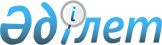 О внесении изменений и дополнений в решение Целиноградского районного маслихата от 25 декабря 2008 года № 86/15-4 "О районном бюджете на 2009 год"
					
			Утративший силу
			
			
		
					Решение Целиноградского районного маслихата Акмолинской области от 22 июля 2009 года № 135/21-4. Зарегистрировано Управлением юстиции Целиноградского района Акмолинской области 29 июля 2009 года № 1-17-90. Утратило силу - решением Целиноградского районного маслихата Акмолинской области от 9 апреля 2010 года № 185/27-4

      Сноска. Утратило силу - решением Целиноградского районного маслихата Акмолинской области от 09.04.2010 № 185/27-4      В соответствии со статьей 109 Бюджетного кодекса Республики Казахстан от 4 декабря 2008 года, подпунктом 1 пункта 1 статьи 6 Закона Республики Казахстан «О местном государственном управлении и самоуправлении в Республике Казахстан» от 23 января 2001 года Целиноградский районный маслихат РЕШИЛ:



      1. Внести в решение Целиноградского районного маслихата «О районном бюджете на 2009 год» от 25 декабря 2008 года № 86/15-4 (зарегистрировано в Реестре государственной регистрации нормативных правовых актов № 1-17-79, опубликовано от 16 января 2009 года в районной газете «Призыв»-«Уран»), с учетом изменений и дополнений, внесенных решениями Целиноградского районного маслихата от 25 февраля 2009 года № 99/17-4 «О внесении изменений в решение Целиноградского районного маслихата от 25 декабря 2008 года № 86/15-4 «О районном бюджете на 2009 год» (зарегистрировано в Реестре государственной регистрации нормативных правовых актов № 1-17-83, опубликовано от 13 марта 2009 года в районной газете «Призыв» № 12-13, «Уран» № 10), от 8 апреля 2009 года № 105/18-4 «О внесении изменений и дополнений в решение Целиноградского районного маслихата от 25 декабря 2008 года № 86/15-4 «О районном бюджете на 2009 год» (зарегистрировано в Реестре государственной регистрации нормативных правовых актов № 1-17-86, опубликовано от 24 апреля 2009 года в районной газете «Призыв» № 21-22, «Уран» № 17), от 29 апреля 2009 года № 116/19-4 «О внесении изменений и дополнений в решение Целиноградского районного маслихата от 25 декабря 2008 года № 86/15-4 «О районном бюджете на 2009 год» (зарегистрировано в Реестре государственной регистрации нормативных правовых актов № 1-17-87, опубликовано от 22 мая 2009 года в районной газете «Призыв» № 27, «Уран» № 21), следующие изменения и дополнения:



      в подпункте 1 пункта 1:/

      цифры «4 887 438,9» заменить на «4 922 803,9»;

      цифры «439 264» заменить на «437 050»;

      цифры «7 517» заменить на 9 731»;

      цифры «3 857 657,9» заменить на «3 893 022,9»;

      в подпункте 2 пункта 1:

      цифры «4 928 252,8» заменить на «4 963 617,8»;



      в пункте 3:

      в строке: «на содержание вновь вводимых объектов образования в сумме 62395 тысяч тенге» цифры «62 395» заменить на цифры «39 883»;

      после строки «на создание лингафонных и мультимедийных кабинетов в государственных учреждениях основного среднего и общего среднего образования в сумме 11 082 тысяч тенге» дополнить строками следующего содержания:

      «на капитальный, текущий ремонт объектов образования в рамках реализации стратегии региональной занятости и переподготовки кадров в сумме 40 490 тысяч тенге;

      на ремонт инженерно-коммуникационной инфраструктуры и благоустройство населенных пунктов в рамках реализации стратегии региональной занятости и переподготовки кадров в сумме 25 514,8 тысяч тенге»;

      в строке: «на оказание социальной помощи участникам и инвалидам Великой отечественной войны на расходы за коммунальные услуги в сумме 1108 тысяч тенге» цифры «1108» заменить на цифры «796»;

      после строки «на оказание социальной помощи участникам и инвалидам Великой отечественной войны на расходы за коммунальные услуги в сумме 1108 тысяч тенге» дополнить строками следующего содержания:

      «на ремонт инженерно-коммуникационной инфраструктуры и благоустройство населенных пунктов в рамках реализации стратегии региональной занятости и переподготовки кадров в сумме 37 485,2 тысяч тенге»;



      в пункте 4:

      в строке: «на развитие и обустройство инженерно-коммуникационной инфраструктуры в сумме 29 250 тысяч тенге» цифры «29 250» заменить на цифры «28949»;

      исключить строку следующего содержания: «на развитие системы водоснабжения – установку комбинированного блок-модуля по очистке воды на разъезде № 96 в сумме 45000 тысяч тенге».



      2. Приложения 1,4 к решению Целиноградского районного маслихата «О районном бюджете на 2009 год» от 25 декабря 2008 года № 86/15-4 (зарегистрировано в Реестре государственной регистрации нормативных правовых актов № 1-17-79, опубликовано от 16 января 2009 года в районной газете «Призыв»-«Уран») изложить в следующей редакции согласно приложениям 1,4 настоящего решения.



      3. Настоящее решение вступает в силу со дня государственной регистрации в Управлении юстиции Целиноградского района и вводится в действие с 1 января 2009 года.      Председатель сессии

      Целиноградского районного

      маслихата                                  М.Сыздыков      Секретарь Целиноградского

      районного маслихата                        Б.Мажренов      СОГЛАСОВАНО:      Аким Целиноградского

      района                                     М.Мынжанов      Начальник Государственного

      учреждения «Налоговое

      Управление по Целиноградскому

      району Налогового Департамента

      по Акмолинской области

      Налогового Комитета

      Министерства финансов

      Республики Казахстан»                      И.Рзаев

Утверждено

Приложение 1 к решению

Целиноградского районного маслихата

от 22 июля 2009 года № 135/21-4Районный бюджет на 2009 год

Утверждено

Приложение 4 к решению

Целиноградского районного маслихата

от 22 июля 2009 года № 135/21-4Перечень бюджетных программ по администраторам аппаратов

акимов сельских округовпродолжение таблицыпродолжение таблицы
					© 2012. РГП на ПХВ «Институт законодательства и правовой информации Республики Казахстан» Министерства юстиции Республики Казахстан
				КтКлКлПкНаименованиесумма123456I.Доходы4922803,91Налоговые поступления43705001Подоходный налог196492Индивидуальный подоходный налог1964903Социальный налог3234701Социальный налог32347004Hалоги на собственность780461Hалоги на имущество42076,53Земельный налог215634Hалог на транспортные средства13045,504Единный земельный налог13615Единный земельный налог136105Внутренние налоги на товары, работы и услуги128982Акцизы11253Поступления за использование природных и других ресурсов35694Сборы за ведение предпринимательской и профессиональной деятельности8204108Обязательные платежи, взимаемые за соверщение юридически значимых действий и (или) выдачу документов уполномоченными на то государственными органами или должностными лицами29871Государственная пошлина29872Неналоговые поступления973104Штрафы, пеня, санкции, взыскания, налагаемые государственными учреждениями, финансируемыми из государственного бюджета, а также содержащимися и финансируемыми из бюджета (сметы расходов) Национального Банка Республики Казахстан 97311Штрафы, пеня, санкции, взыскания, налагаемые государственными учреждениями, финансируемыми из государственного бюджета, а также содержащимися и финансируемыми из бюджета (сметы расходов) Национального Банка Республики Казахстан 97313Поступления от продажи основного капитала58300001Продажа государственного имущества, закрепленного за государственными учреждениями2720001Продажа государственного имущества, закрепленного за государственными учреждениями27200003Продажа земли и нематериальных активов3110001Продажа земли 3110004Поступления официальных трансфертов 3893022,902Трансферты из вышестоящих органов государственного управления3893022,92Трансферты из областного бюджета3893022,9ПфУчрПрНаименованиеСУММАII Затраты4963617,81Государственные услуги общего характера158898,61Представительные, исполнительные и другие органы, выполняющие общие функции государственного управления 145501,6112Аппарат маслихата района (города областного значения)10534001Обеспечение деятельности маслихата района (города областного значения)10534122Аппарат акима района (города областного значения)34225,6001Обеспечение деятельности акима района ( города областного значения)34225,61123Аппарат акима района в городе, города районного значения, поселка, аула (села), аульного (сельского) округа100742001Функционирование аппарата акима района в городе, города районного значения, поселка, аула (села), аульного (сельского) округа1007422452Отдел финансов района (города областного значения)7012001Обеспечение деятельности Отдела финансов6279,3002Создание информационных систем0003Проведение оценки имущества в целях налогообложения732,75453Отдел экономики и бюджетного планирования района (города областного значения)6385001Обеспечение деятельности Отдела экономики и бюджетного планирования6385002Создание информационных систем2Оборона11001Военные нужды1100122Аппарат акима района (города областного значения)1100005Мероприятия в рамках исполнения всеобщей воинской обязанности11004Образование14267351Дошкольное воспитание и обучение72771464009Обеспечение деятельности организации дошкольного воспитания и обучения727712Начальное общее, основное общее, среднее общее образование1040307123Аппарат акима района в городе, города районного значения, поселка, аула (села), аульного (сельского) округа5653005Организация бесплатного подвоза учащихся до школы и обратно в аульной (сельской) местности5653464Отдел образования района (города областного значения)1034654003Общеобразовательное обучение10346549Прочие услуги в области образования 313657001Обеспечение деятельности отдела образования79229005Приобретение и доставка учебников, учебно-методических комплексов для государственных организаций образования района (города областного значения)92469116Развитие человеческого капитала в рамках электронного правительства9011Капитальный, текущий ремонт объектов образования в рамках реализации стратегии региональной занятости и переподготовки кадров40490467Отдел строительства района (города областного значения)255999037Развитие объектов образования2559996Социальная помощь и социальное обеспечение833692Социальная помощь69211123Аппарат акима района в городе, города районного значения, поселка, аула (села), аульного (сельского) округа0003Оказание социальной помощи нуждающимся гражданам на дому0451Отдел занятости и социальных программ района (города областного значения)69211002Программа занятости27123005Государственная адресная социальная помощь4313006Жилищная помощь700007Социальная помощь отдельным категориям нуждающихся граждан по решениям местных представительных органов3978010Материальное обеспечение детей-инвалидов, воспитывающихся и обучающихся на дому505014Оказание социальной помощи нуждающимся гражданам на дому12211015Территориальные центры социального обслуживания пенсионеров и инвалидов0016Государственные пособия на детей до 18 лет17039017Обеспечение нуждающихся инвалидов специальными гигиеническими средствами и предоставление услуг специалистами жестового языка, индивидуальными помощниками в соответствии с индивидуальной программой реабилитации инвалида33429Прочие услуги в области социальной помощи и социального обеспечения14158451Отдел занятости и социальных программ района (города областного значения)14158001Обеспечение деятельности отдела занятости и социальных программ13858011Оплата услуг по зачислению, выплате и доставке пособий и других социальных выплат3007Жилищно-коммунальное хозяйство28355721Жилищное хозяйство2716976458Отдел жилищно-коммунального хозяйства, пассажирского транспорта и автомобильных дорог района (города областного значения)970012Функционирование системы водоснабжения и водоотведения724002Изъятие, в том числе путем выкупа земельных участков для государственных надобности связанное с этим отчуждение недвижимого имущества 162003Организация сохраниение государственного жилищного фонда 84467Отдел строительства района (города областного значения)2716006003Строительство и (или) приобретение жилья государственного коммунального жилищного фонда63137004Развитие,обустройство и (или) приобретение инженерно-коммуникационной инфраструктуры26528692Коммунальное хозяйство113100458Организация эксплуатации тепловых сетей, находящихся в коммунальной собственности районов (городов областного значения)113100026Изъятие, в том числе путем выкупа земельных участков для государственных надобности связанное с этим отчуждение недвижимого имущества 50100030Ремонт инженерно-коммуникационной инфраструктуры и благоустройство населенных пунктов в рамках реализации cтратегии региональной занятости и переподготовки кадров: 630003Благоустройство населенных пунктов5496123Аппарат акима района в городе, города районного значения, поселка, аула (села), аульного (сельского) округа5496008Освещение улиц населенных пунктов4090009Обеспечение санитарии населенных пунктов011Благоустройство и озеленение населенных пунктов14068Культура, спорт, туризм и информационное пространство828081455Отдел культуры и развития языков района (города областного значения)48134003Поддержка культурно-досуговой работы481342465Отдел спорта района (города областного значения)3509006Проведение спортивных соревнований на районном (города областного значения ) уровне1709007Подготовка и участие членов сборных команд района (города областного значения) по различным видам спорта на областных спортивных соревнованиях18003Информационное пространство17537455Отдел культуры и развития языков района (города областного значения)10182006Функционирование районных библиотек9915007Развитие государственного языка и других языков народов Казахстана267456Отдел внутренней политики района (города областного значения)7355002Проведение государственной информационной политики через средства массовой информации73559Прочие услуги по организации культуры, спорта, туризма и информационного пространства13628455Отдел культуры и развития языков района (города областного значения)5318001Обеспечение деятельности отдела культуры и развития языков5318007Развитие гос языка и других языков народов Казахстана456Отдел внутренней политики района (города областного значения)3801001Обеспечение деятельности отдела внутренней политики3801465Отдел спорта района (города областного значения)4509001Обеспечение деятельности отдела спорта450910Сельское, водное, лесное, рыбное хозяйство, особоохраняемые природные территории, охрана окружающей среды и животного мира, земельные отношения284053,21Прочие услуги в области сельского, водного, лесного, рыбного хозяйства, охраны окружающей среды и земельных отношений17722462Отдел сельского хозяйства района (города областного значения)8545001Обеспечение деятельности отдела сельского хозяйства8545453Отдел экономики и бюджетного планирования района (города областного значения)9177099Реализация мер социальной поддержки специалистов социальной сферы сельских населенных пунктов за счет целевого трансферта из республиканского бюджета91772467Отдел строительства района (города областного значения)255070,2012Развитие системы водоснабжения255070,26463Отдел земельных отношений района (города областного значения)11261001Обеспечение деятельности отдела земельных отношений6690003Земельно-хозяйственное устройство населенных пунктов0006Землеустройство, проводимое при установлении границ городов районного значения, районов в городе, поселков аулов (сел), аульных (сельских) округов457111Промышленность, архитектурная, градостроительная и строительная деятельность42411,32467Отдел строительства района (города областного значения)7371001Обеспечение деятельности отдела строительства7371468Отдел архитектуры и градостроительства района (города областного значения)35040,3001Обеспечение деятельности отдела архитектуры и градостроительства5935003Разработка генеральных планов застройки населенных пунктов29105,312Транспорт и коммуникации400001Автомобильный транспорт40000458Отдел жилищно-коммунального хозяйства, пассажирского транспорта и автомобильных дорог района (города областного значения)40000008Ремонт и содержание автомобильных дорог районного значения, улиц городов и населенных пунктов в рамках реализации стратегии региональной занятости и переподготовки кадров40000023Обеспечение функционирования автомобильных дорог013Прочие77763469Отдел предпринимательства района (города областного значения)3386001Обеспечение деятельности отдела предпринимательства33869452Отдел финансов района (города областного значения)0012Резерв местного исполнительного органа района (города областного значения) на неотложные затраты0458Отдел жилищно-коммунального хозяйства, пассажирского транспорта и автомобильных дорог района (города областного значения)4390001Обеспечение деятельности отдела жилищно-коммунального хозяйства, пассажирского транспорта и автомобильных дорог439015Официальные трансферты894,7452Отдел финансов894,7006Возврат неиспользованных (недоиспользованных) целевых трансфертов894,7008Официальные трансферты в Национальный фонд Республики Казахстан0IV. Сальдо по операциям с финансовыми активами 12000Приобретение финансовых активов12000139452Отдел финансов района (города областного значения)12000014Формирование или увеличение уставного капитала юридических лиц12000V. Дефицит (профицит) бюджета -52813,9VI. Финансирование дефицита(использование профицита) бюджета-522057Поступления займов5220501Внутренние государственные займы522052Договоры займа52205003Займы, получаемые местным исполнительным органом района (города областного значения)522058Движение остатков бюджетных средств608,901Остатки бюджетных средств608,91Свободные остатки бюджетных средств608,901Свободные остатки бюджетных средств608,9ФГРУчрПрП/пНаименованиеСУММАв том числев том числеАппарат

акима

Маншук-

ского

сельского

округаАппарат

акима

Талапкерского

сельского

округаII Затраты111891406460541Государственные услуги общего характера10074239445276123Аппарат акима района в городе, города районного значения, поселка, аула (села), аульного (сельского) округа10074239445276001Функционирование аппарата акима района в городе, города районного значения, поселка, аула (села), аульного (сельского) округа10074239445276003Аппараты местных органов10041439175276007Повышение квалификации государственных служащих32827009Материально-техническое оснащение государственных органов04Образование56530778123Аппарат акима района в городе, города районного значения, поселка, аула (села), аульного (сельского) округа56530778005Организация бесплатного подвоза учащихся до школы и обратно в аульной (сельской) местности56537786Социальная помощь и социальное обеспечение000123Аппарат акима района в городе, города районного значения, поселка, аула (села), аульного (сельского) округа000003Оказание социальной помощи нуждающимся гражданам на дому0007Жилищно-коммунальное хозяйство54961200Благоустройство населенных пунктов0123Аппарат акима района в городе, города районного значения, поселка, аула (села), аульного (сельского) округа54961200009Обеспечение санитарии населенных пунктов0008Освещение улиц населенных пунктов4090120011Благоустройство и озеленение населенных пунктов1406Аппарат

акима

Прире-

ченско-

го сель

ского

округаАппарат

акима

Кара-

откель-

ского

сель-

ского

округаАппарат

акима

Приозер-

ного

сель-

ского

округаАппарат

акима

Ново-

ишим-

ского

сель-

ского

округаАппарат

акима

Софиев-

ского

сель-

ского

округаАппарат

акима

Красно-

ярского

сель-

ского

округаАппарат

акима

сель-

ского

округа

Кошкар-

баеваАппарат

акима

Лугов-

ского

сель-

ского

округа48627120768280314629500743704744438471206270742345125007437045534384712062707423451250074370455343847120627074234512500743704553437071066230740944984980434345391414401414272714001412392000000141239200003920000000000000000000000047800216117001914780021611700191478216117191Аппарат

акима

Кощин-

ского

сель-

ского

округаАппарат

акима

сель-

ского

округа

Кабанбай

батыраАппарат

акима

Оразак-

ского

сель-

ского

округаАппарат

акима

Челкар-

ского

сель-

ского

округаАппарат

акима

ауль-

ного

округа

АкмолАппарат

акима

Максимов

ского

сель-

ского

округаАппарат

акима

Воздви-

жен-

ского

сель-

ского

округаАппарат

акима

Коян-

динского

сель-

ского

округа534985505478524212765769956314614514676224842489579407193563146145146762248424895794071935631461451467622484248957940719356314614513276084828489579137166561745871414142727142720306363471885002030636347188500020363634718850000000000000000000009280029405060009280029405060092815345061406